StartersHome-made Broccoli & Blue Cheese SoupFresh Pate on ToastPrawn Cocktail served with TraditionalSeafood Marie SauceMain CoursesLocally sourced Roast Turkey with Traditional Festive TrimmingsFresh Salmon served with DillMashed Potatoes and Seasonal VegetablesVegan Mushroom Pie served with Mashed Potatoes and Seasonal VegetablesDessertsTraditional Eton MessLuxuries Chocolate Brownie withWest Country Ice CreamTraditional Xmas Pudding served with VSOP Brandy SauceThree Courses £24.99Two Courses £21.99For allergy information, please consult our Chef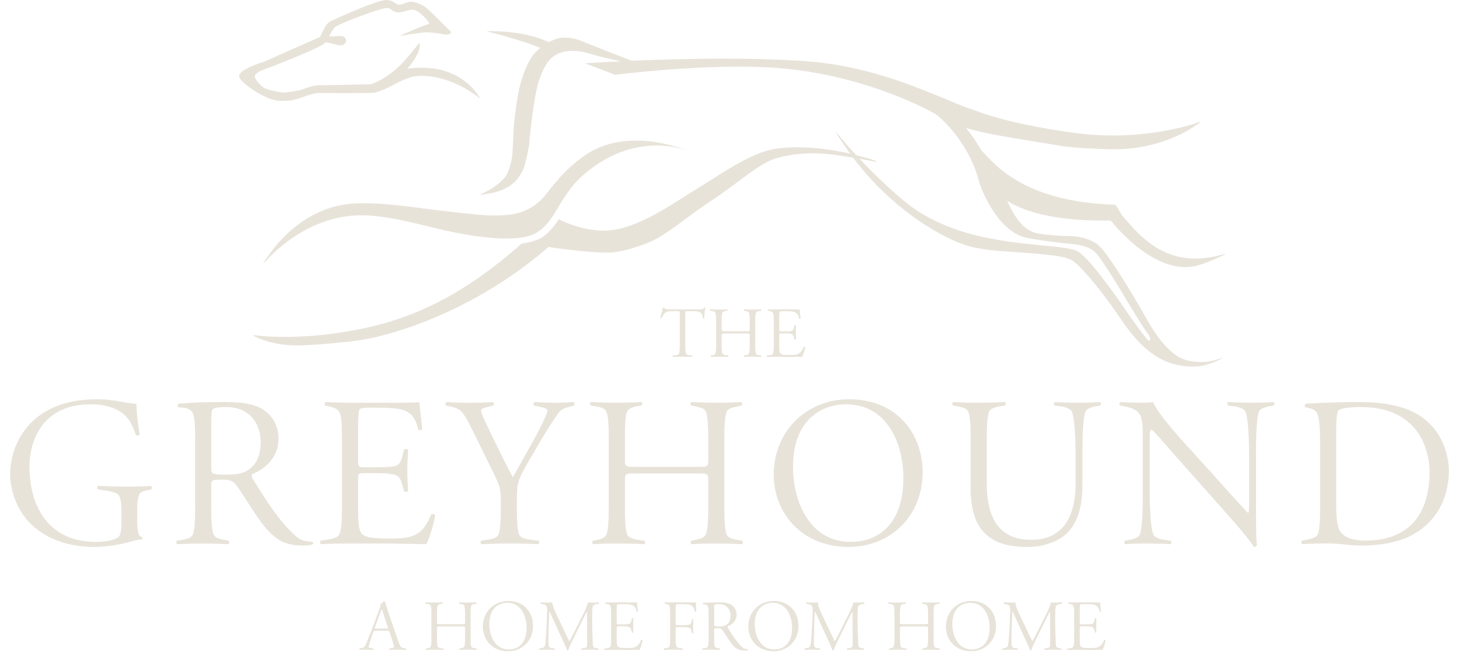 Christmas Menu